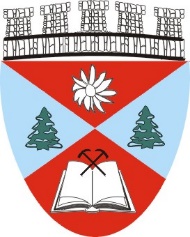 Anexa nr. 10Model 2016 ITL 064Nr. ............./…...../20.….DECLARAȚIAprivind valoarea reală a lucrărilor executate în baza autorizației de construireavând stabilită obligația de a executa integral lucrările autorizate, inclusiv instalațiile aferente acestora până la data deData	    Semnătura..........................................	.......................................................Se va completa: codul de identificare fiscală (codul numeric personal, numărul de identificare fiscală, codul de înregistrare fiscală sau codul unic de înregistrare , după caz));Nu se completează în cazul contribuabililor - persoane juridiceROMÂNIA Municipiul PetroșaniDirecția UrbanismRO-332019 Petroşani, B-dul 1 Decembrie 1918 nr. 93tel. 40-254-541220, fax 40-254-545903 e-mail:   primarie@primariapetrosani.ro ;Subsemnatul/reprezentant al  beneficiaruluiSubsemnatul/reprezentant al  beneficiaruluiSubsemnatul/reprezentant al  beneficiaruluicu domiciliul fiscal înROMÂNIA/.............................................ROMÂNIA/.............................................,județul ......................................................, codul poștal ..................., codul poștal ..................., municipiul/orașul/comuna ............................................., municipiul/orașul/comuna ............................................., municipiul/orașul/comuna .............................................satul/sectorul ............, str. ................................................................................, str. ................................................................................, nr........., bl. .........., sc. ......., et. ......, ap ........,identificat prinB.I./C.I./C.I.P./Pașaport seria ......nr..............., C.I.F.1................................................................., tel./fax.............., C.I.F.1................................................................., tel./fax.............., C.I.F.1................................................................., tel./fax.............., C.I.F.1................................................................., tel./fax.............., C.I.F.1................................................................., tel./fax.............., C.I.F.1................................................................., tel./fax........................................., e-mail ……………………………………, în calitate de beneficiar al autorizației de construire, e-mail ……………………………………, în calitate de beneficiar al autorizației de construire, e-mail ……………………………………, în calitate de beneficiar al autorizației de construire, e-mail ……………………………………, în calitate de beneficiar al autorizației de construire, e-mail ……………………………………, în calitate de beneficiar al autorizației de construire, e-mail ……………………………………, în calitate de beneficiar al autorizației de construire, e-mail ……………………………………, în calitate de beneficiar al autorizației de construire, e-mail ……………………………………, în calitate de beneficiar al autorizației de construire..................../......................., emisă de către primarul municipiului/orașului/comunei/sectorului ..........................................., emisă de către primarul municipiului/orașului/comunei/sectorului ..........................................., emisă de către primarul municipiului/orașului/comunei/sectorului ..........................................., emisă de către primarul municipiului/orașului/comunei/sectorului ..........................................., emisă de către primarul municipiului/orașului/comunei/sectorului ...........................................,..................../......................., declar că valoarea reală a lucrărilor este de: ...................................lei.FIȘA DE CALCUL privind regularizarea taxei pentru eliberarea autorizației de construireFIȘA DE CALCUL privind regularizarea taxei pentru eliberarea autorizației de construireFIȘA DE CALCUL privind regularizarea taxei pentru eliberarea autorizației de construireFIȘA DE CALCUL privind regularizarea taxei pentru eliberarea autorizației de construireNr.SpecificațieU.M.Valoricrt.1Valoarea lucrărilor declarată de solicitant la emiterea autorizației deValoarea lucrărilor declarată de solicitant la emiterea autorizației de- lei –construire, înscrisă în aceastaconstruire, înscrisă în aceastaa. În cazul în care valoarea din rd. 7 este determinată în funcție de valoareaa. În cazul în care valoarea din rd. 7 este determinată în funcție de valoareaînscrisă la rd. 3înscrisă la rd. 32Taxa încasată la eliberarea autorizației de construire se determină în funcțieTaxa încasată la eliberarea autorizației de construire se determină în funcție- lei –de valoarea înscrisă la rd. 3 respectiv: valoarea rd. 3 x 1%;│de valoarea înscrisă la rd. 3 respectiv: valoarea rd. 3 x 1%;│3Valoarea reală a lucrărilor declarată de solicitant, la terminarea acestoraValoarea reală a lucrărilor declarată de solicitant, la terminarea acestora- lei –b. În cazul în care valoarea din rd. 7 este negativă, taxa datorată seb. În cazul în care valoarea din rd. 7 este negativă, taxa datorată sedetermină în funcție de valoarea înscrisă la rd. 6, respectiv: valoarea rd. 6 xdetermină în funcție de valoarea înscrisă la rd. 6, respectiv: valoarea rd. 6 x1%4Suprafața construită desfășurată a clădirii2Suprafața construită desfășurată a clădirii2- m2 -5Valoarea impozabilă a clădirii, potrivit anexei nr. 1 la ordin.Valoarea impozabilă a clădirii, potrivit anexei nr. 1 la ordin.- lei/m2 -c. Pentru clădirile cu destinația de locuință și anexele gospodărești, taxa sec. Pentru clădirile cu destinația de locuință și anexele gospodărești, taxa sereduce cu 50%;reduce cu 50%;6Valoarea impozabilă a clădirii (rd. 4 x rd. 5)Valoarea impozabilă a clădirii (rd. 4 x rd. 5)- lei/m27Valoarea din rd. 3 - Valoarea din rd. 6 = ±Valoarea din rd. 3 - Valoarea din rd. 6 = ±- lei -d. În cazul în care prin autorizația de construire s-a autorizat executarea ded. În cazul în care prin autorizația de construire s-a autorizat executarea delucrări la o clădire existentă, iar în urma acestora, suprafața construită nu s-lucrări la o clădire existentă, iar în urma acestora, suprafața construită nu s-a modificat, regularizarea taxei se face numai în funcție de valoarea înscrisăa modificat, regularizarea taxei se face numai în funcție de valoarea înscrisăla rd. 38Taxa datorată de solicitantul - contribuabil ca efect al stabilirii valoriiTaxa datorată de solicitantul - contribuabil ca efect al stabilirii valorii- lei -impozabile/reale a clădiriiimpozabile/reale a clădirii9Diferența deîncasat de la solicitantul-contribuabil ca efect al regularizării- lei -